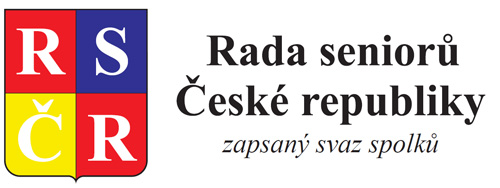 SPORTOVNÍ HRY SENIORŮ S MEZINÁRODNÍ ÚČASTÍ LIBEREC 2024PŘIHLÁŠKA DRUŽSTVAKRAJ (NEBO ORGANIZACE)………………………………………………………………VEDOUCÍ (KAPITÁN) TÝMU….……………………………………………………..…..MAIL A TELEFON…………………………………………………………………………..Vyplněné přihlášky posílejte na mail vajs.m@seznam.cz JMENNÝ SEZNAMJMENNÝ SEZNAMJMENNÝ SEZNAMJMENNÝ SEZNAMPŘÍJMENÍJMÉNODATUM NAROZENÍBYDLIŠTĚ